平成2９年３月吉日一般社団法人日本ねじ工業協会会長　　相澤　正己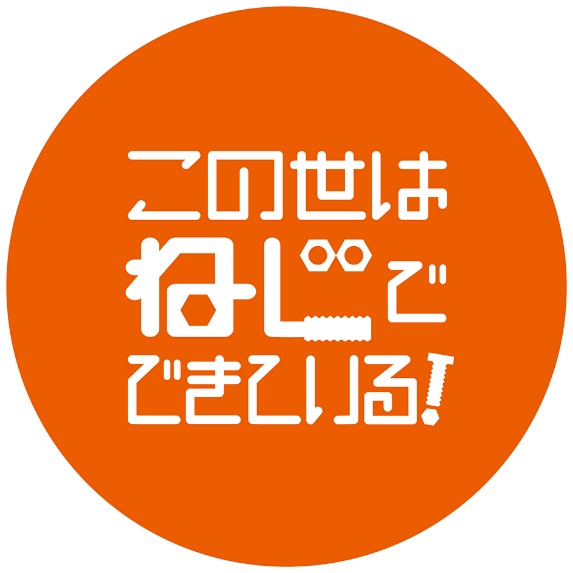 平素は当協会事業に格別のご協力を賜り厚く御礼申し上げます。日本ねじ工業協会では毎年6月1日を「ねじの日」と定め、記念事業を実施してまいりました。今回は、ねじ業界の活性化を願って作成された「この世はねじでできている」のロゴマークをデザインしたクリアファイルを、記念の品として事業を実施いたします。クリアファイルは「6月1日はねじの日」と共に「この世はねじでできている」のロゴマ-クを印刷しています。「ねじの日」のPR商品としてご利用賜りますようご案内申しあげます。商品　　　　　　　　	「ねじの日クリアファイル」　　　　　　　カラー/サイズ　		透明ファイルにオレンジ色、白色　グレー色　印刷　/　A4資料対応サイズ価格（税込）　　　　	1セット（5枚入り）　　５８0円（消費税込）送料			実費にてご請求お支払方法　　　　　	協会事務局より請求書をお送りいたします。申込先　　　　　　　	一般社団法人　日本ねじ工業協会　事務局申込締切　　　　　　	平成29年４月１４日（金）お届けに関して　　　	申込締切日から約3週間で協会事務局より発送致します。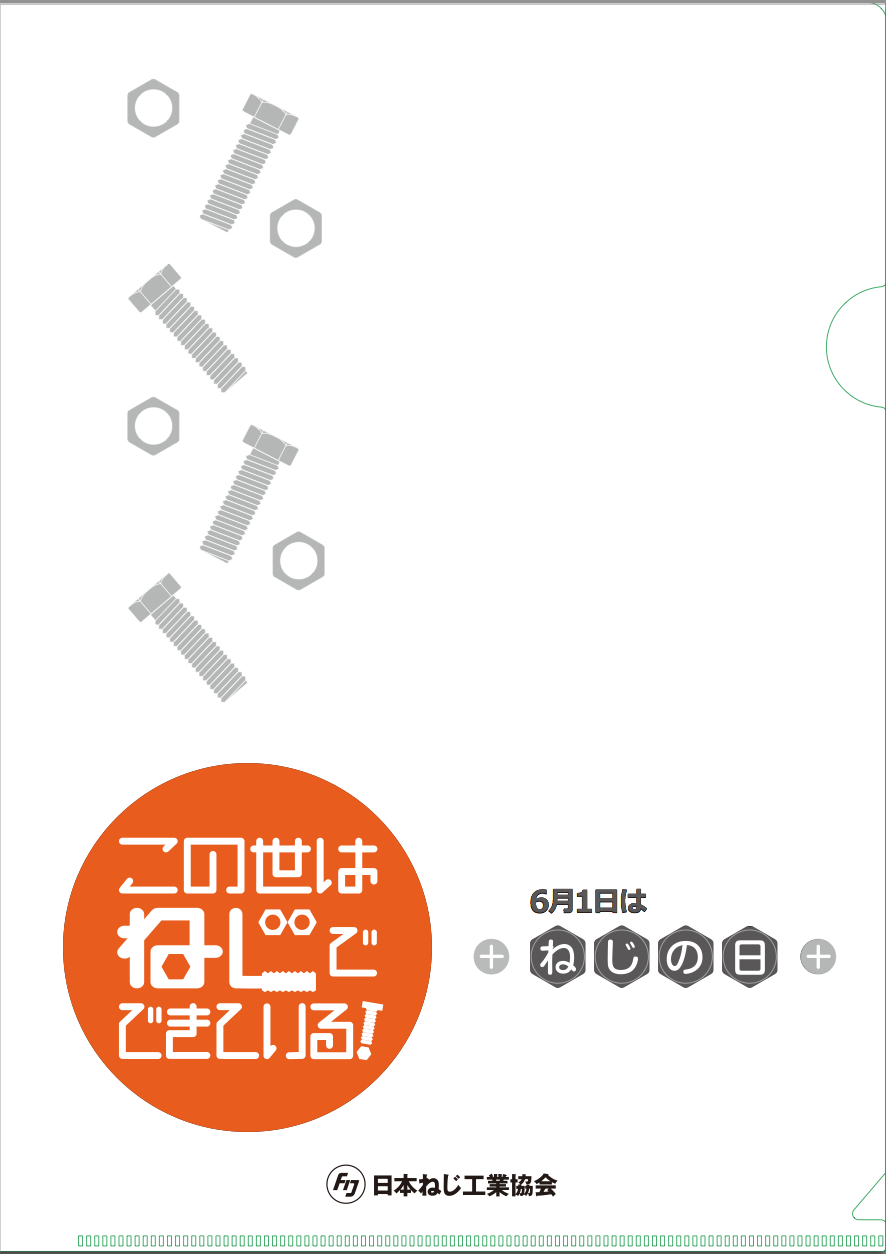 「ねじの日クリアファイル」申込書必要事項をご記入の上、FAX願います。一般社団法人日本ねじ工業協会　事務局　FAX　03-３４３４-０５４６会　社　名ご担当者ご担当者お届け先住所〒〒〒〒〒電　話FAXFAX数　量　　　　　　　　　　　　　　　　セット(1セット5枚入り)　　　　　　　　　　　　　　　　セット(1セット5枚入り)　　　　　　　　　　　　　　　　セット(1セット5枚入り)　　　　　　　　　　　　　　　　セット(1セット5枚入り)　　　　　　　　　　　　　　　　セット(1セット5枚入り)